Всемирный день без табачного дыма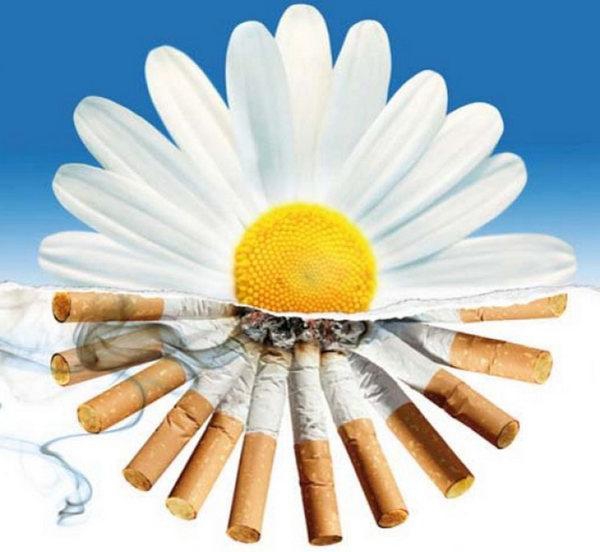 31 мая мировая общественность отмечает Всемирный день без табачного дыма, привлекая внимание к рискам для здоровья, связанным с употреблением табака.Согласно данным экспресс-анализа СПб «Информационно-аналитического центра», в 2015 году среди совершеннолетних курят более 32%, причём треть из них – женщины от 18 до 49 лет. Больше половины опрошенных подвергаются пассивному курению.Городской центр медицинской профилактики информирует о предоставлении помощи по отказу от курения:- отправьте СМС со словом НЕКУРЮ на 5253 (бесплатный помощник в отказе от курения);- звоните 8-800-200-0-200 (Всероссийская телефонная линия помощи в отказе от потребления табака);- обращайтесь в Центры здоровья медицинских организаций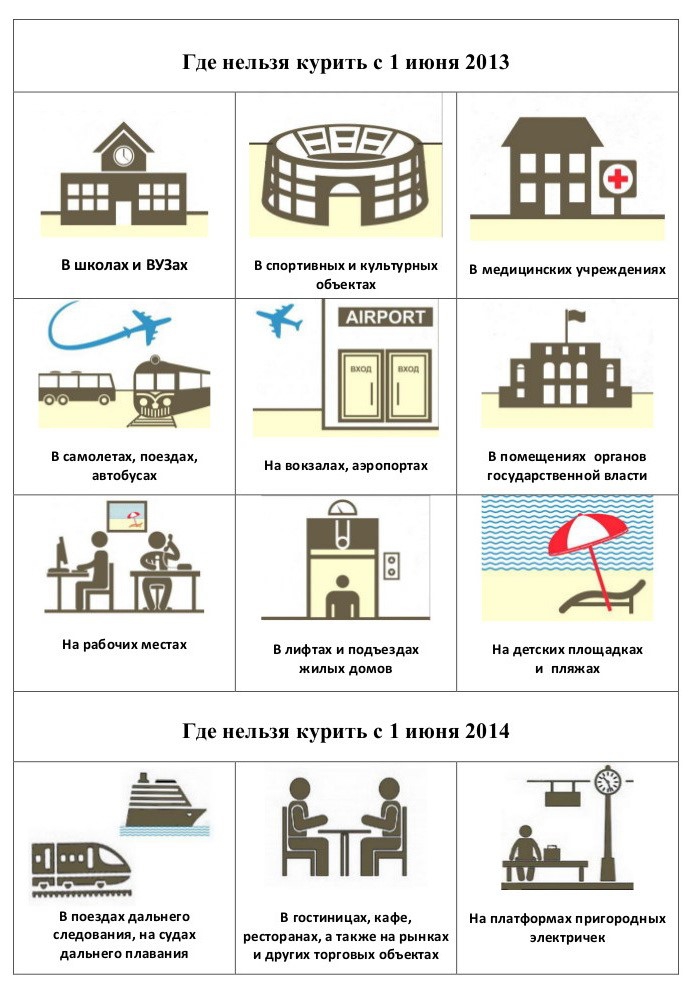 